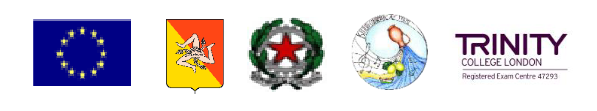 Ministero dell’istruzione e del meritoIstituto Comprensivo Statale Stefano D’ArrigoAlì Terme - Scuola ad indirizzo musicale – MEIC83700PGRUPPO DI LAVORO OPERATIVOPER L’INCLUSIONE DEGLI ALUNNI CON DISABILITÀVERBALE N.         DELL’INCONTRO DI REDAZIONE E APPROVAZIONEPEI PROVVISORIO PER L’ A.S. 20…./20….____________________________________L’anno ……………., il giorno …………..del mese di …….. alle ore……, a seguito di regolare convocazione del Dirigente Scolastico, Professoressa Maria Elena Carbone, Prot. N°………. del ………., si riunisce il GLO dell’alunno/a ……..frequentante la classe/sezione…………del Plesso………………per discutere e deliberare i seguenti punti posti all’ordine del giorno:Presentazione e descrizione dell’alunno/a (osservazioni, punti di forza e punti di criticita’)Quantificazione ore di sostegno e risorse necessarie per l’anno scolastico 2024/2025Approvazione del Pei provvisorioVarie ed eventualiRisultano presenti/assenti: Presiede la seduta il Dirigente Scolastico ……………………………….    Funge da segretario l’insegnante ………………………………………… 1° punto all’O.d.G.:Presentazione e descrizione dell’alunno/a (osservazioni, punti di forza e punti di criticita’)L’alunno/a ……………………… dagli accertamenti collegiali effettuati presso la NPIA n.5 di Pistunina presenta da diagnosi ……………………………………………….Osservazioni …………………………………..Punti di forza in questo anno scolastico sono stati:  ……………………………….Punti di criticità: ………………………………………….2° punto all’ordine del giorno :Quantificazione ore di sostegno e risorse necessarie per l’anno scolastico  2024/2025 Il GLO propone che l’alunno/a possa usufruire, per il prossimo anno scolastico 2024/2025□proposta ore di sostegno educativo e didattico ore …………□ assistenza igienica e di base                                n. ore …………□ assistenza specialistica (ASACOM)                     n. ore ………..□ altro                                                                          n. ore ………..3° punto all’O.d.G: approvazione PEI provvisorio ………………………………………………………………………………………………………………………………….4° all’O.d.G.: Varie ed eventuali……………………………………………………………………………………………………………………………………Il presente verbale è letto e contestualmente approvato da tutti i componenti del GLO.Alle ore ……., esauriti tutti i punti all’O.D.G., la seduta è tolta.           Il Segretario                                                                                           Il DirigenteCOMPONENTENOMINATIVOPRESENTEASSENTEDirigente ScolasticoF.S. Area 4Inclusione e integrazioneTeam docenti contitolari della classe/sezioneTeam docenti contitolari della classe/sezioneTeam docenti contitolari della classe/sezioneTeam docenti contitolari della classe/sezioneTeam docenti contitolari della classe/sezioneGenitori dell’alunno/aGenitori dell’alunno/aOperatori AspOperatori AspAssistente socialeAss. all’ Autonomia e alla ComunicazioneAssistenteigienico-personaleAltre figure